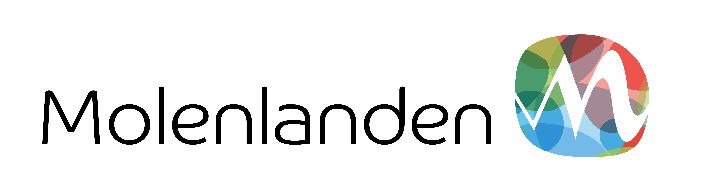 In te vullen door gemeente  Aangifte ontvangen op :            4. New adress in other country if knownStreet and number: 	______________________________________________________ Postcode and place: 	______________________________________________________ 5. Persons who leave also : Wife/husband: Name  	 	Surname 	 	Date of birth                BSN. ____________________________________________________________________________Children who leave also: Name  	 	Surname 	 	Date of birth                 BSN _____________________________________________________________________________ _____________________________________________________________________________ _____________________________________________________________________________ _____________________________________________________________________________ _____________________________________________________________________________ 8. Signature Name :  	 	_________________________ Date :______________________ signature:  	 ______________________________________________________ With a copy or scan of your ID/passport:Send to:Gemeente MolenlandenBurgerzakenPostbus 52970 AA BleskensgraafOr mail to: burgerzaken@jouwgemeente.nl 1. De reden van deze aangifte iste Emigration 	          Country you are leaving to:                                2. Persoonsgegevens  Name :  	____________          	        BSN : ____________________________ Surname : _____________  Date of birth :  __________	       Place of birth :  _____________________________□  male  	□  femaleTelefoonnummer :    __________________                   Email : ____________________Date of emigration :  ______________________________________________________ 3. adress in MolenlandenStreet and number : ______________________________________________________ Postcode and place: ______________________________________________________ 